Совместная деятельность педагога с детьми «Огород на окне»Закончилась зима. Солнышко все выше и выше. Пришло время посадок. Огород на подоконнике - приятное занятие, особенно весной, когда хочется отведать свежие дары природы. Нет ничего приятнее, когда первая весенняя зелень поспевает прямо у тебя на глазах. Огород на подоконнике – отличный способ расширить представления детей о том, как ухаживать за растениями, о необходимости света, тепла, влаги, почвы для роста растений, развития интереса, мышления.Основной целью мы ставили: обобщить и расширить знания дошкольников о том, как ухаживать за рассадой в комнатных условиях; привлечь к работе как можно больше детей. Поставили следующие задачи: учить ухаживать за растениями. Обобщать представление детей о необходимости света, тепла и влаги. Развивать познавательные и творческие способности. Воспитывать уважение к своему труду.Вместе с ребятами мы подготовили почву, семена и лотки. Прочитали много литературы о посадке рассады. Организовали и провели занятия: «Огород на окне». Первые наши посадки — это лук, укроп, петрушка, перец.Проводили исследования: «Какая земля» - закрепили свойства земли. «Вода» - выяснили, что вода необходима для роста растений. «Солнце» - определили роль солнца в жизни растений. «Человек» - выяснить насколько растения нуждаются в уходе человека.Все цели и задачи,  поставленные в ходе работы, были полностью реализованы.Выращивание растений на окне имеет  огромное значение в познавательном развитии детей, воспитании экологической культуры, правильного поведения в природе. Как приятно видеть горящие глаза детей, их воодушевление и энтузиазм, когда они возятся на мини-огородиках и наблюдают за результатами своего труда!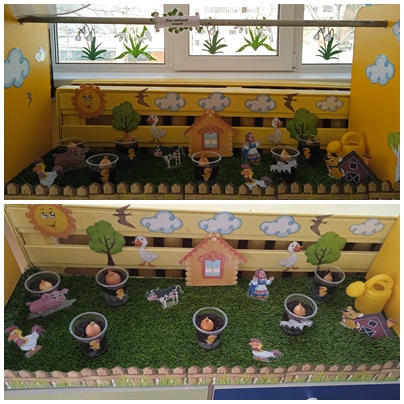 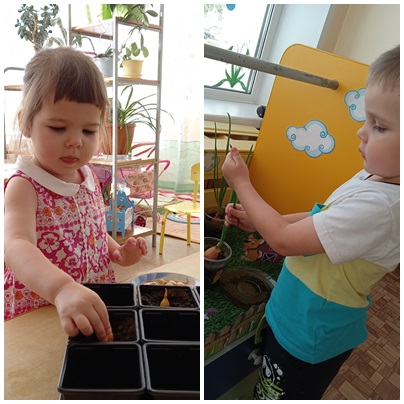 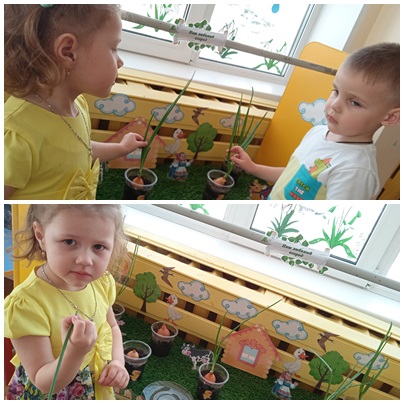 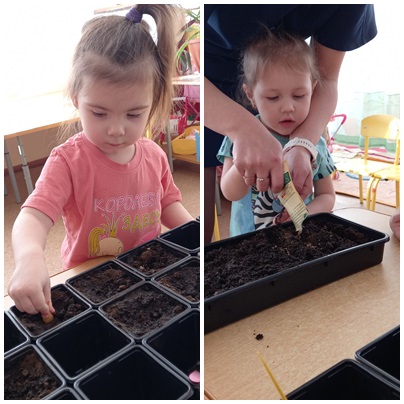 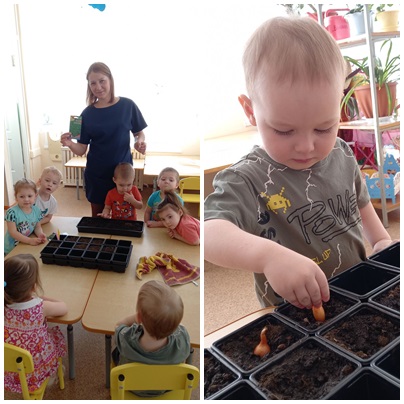 